  БОЙОРОК	                                       № 8                  РАСПОРЯЖЕНИЕ« 02 » февраль 2022 й.                              	                   «02» февраля 2022 г.           1. На основании постановления о направлении лица, которому назначено административное наказание в виде обязательных работ, к месту отбытия наказания Управления Федеральной службы судебных приставов  по Республике Башкортостан Шаранское районное ОСП о направлении лица, которому назначено наказание в виде обязательных работ, к месту отбывания наказания от 20.01.2022 г (исполнительное производство № 1105/22/02067-ИП от 20.01.2022 г).        1.Принять Арсланова Рустама Ринатовича  на обязательные работы на безвозмездной основе с 03 марта 2022 года  на срок 100 (сто) часов.          2.Ознакомить под расписку с правилами внутреннего распорядка организации, техники безопасности и производственной санитарии.       3. Ведение ежедневного табеля учета  с отражением  количества отработанных часов  и ежемесячного направления копии табеля в  Управление Федеральной службы судебных приставов  по Республике Башкортостан Шаранское районное ОСП.Глава сельского поселения:                                         Г.С.ГарифуллинаБашкортостан Республикаһы       Шаран районы  Муниципаль районыныңТүбәнге Ташлы  ауыл Советы ауылбиләмәһе хакимиәте          Түбән Ташлы ауылы, тел.(34769) 2-51-49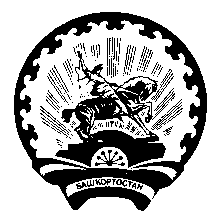 Администрация сельского поселения      Нижнеташлинский сельсоветМуниципального района Шаранский район Республики Башкортостан         с. Нижние Ташлы, тел.(34769) 2-51-49